Town of Richford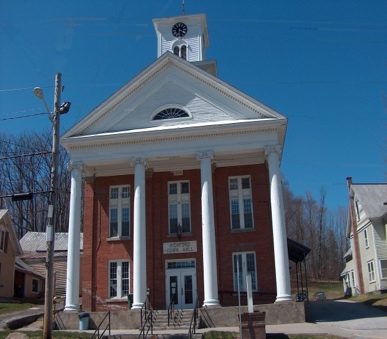 Selectboard PO Box 236, 94 Main St. Richford, VT   05476Tel. 802-848-7751   Fax 802-848-7752Selectboard Meeting Wednesday January 3, 20245:00 PMAgendaCall Meeting to Order Pledge of Allegiance Guest Approval of 12/18/23 Meeting MinutesHighway Report Buildings Report Water and Sewer ReportNecessity resolution Park, Playground, Cemeteries Report Other Business  Adjourn